学院管理员如何更新学生的选课状态本文档将向您介绍新教务系统的登录及如何更新学生的选课状态。为了您工作便利性，我们建议您使用谷歌、Edge、火狐浏览器。如果有其他系统问题反馈，请加入南体新教务系统技术交流群(群号：839128183)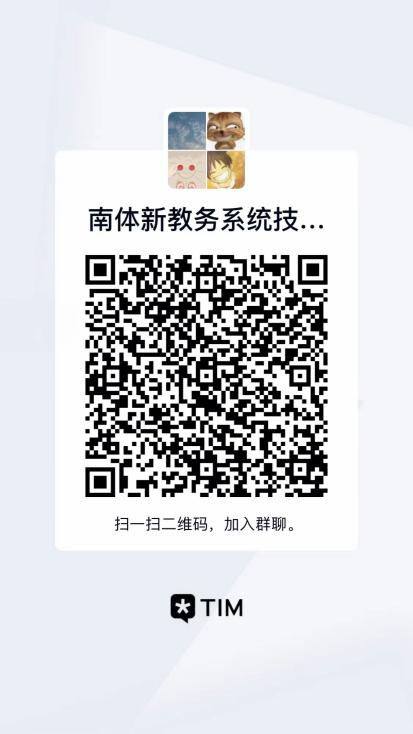 灵谷寺本部校区登录打开浏览器输入统一门户地址https://portal.nsi.edu.cn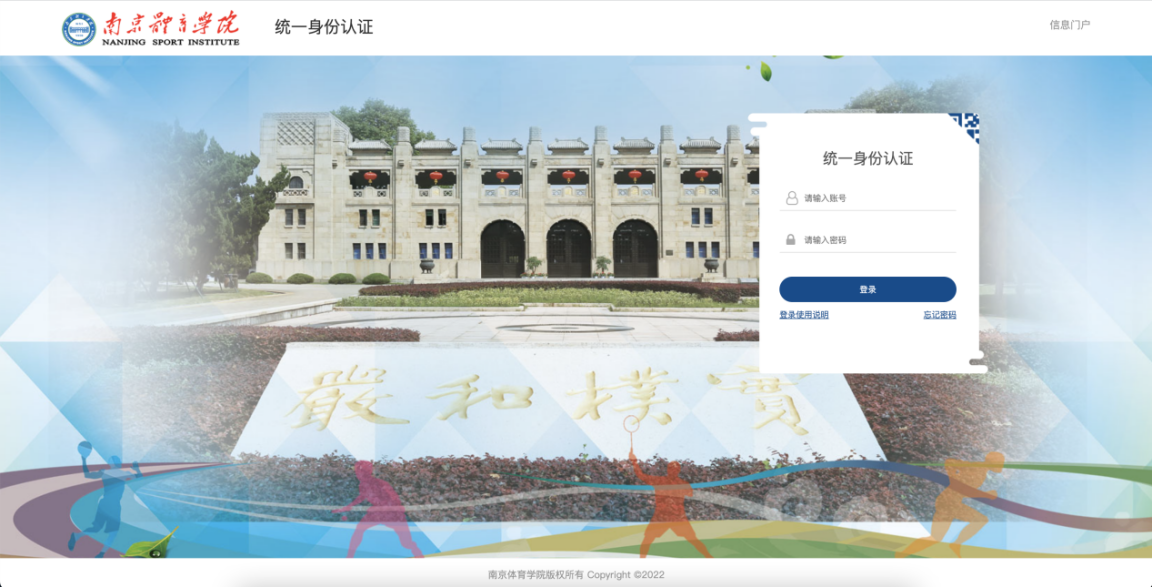 此处用户名密码是统一身份认证的用户名和密码，如果密码忘记，点忘记密码找回即可；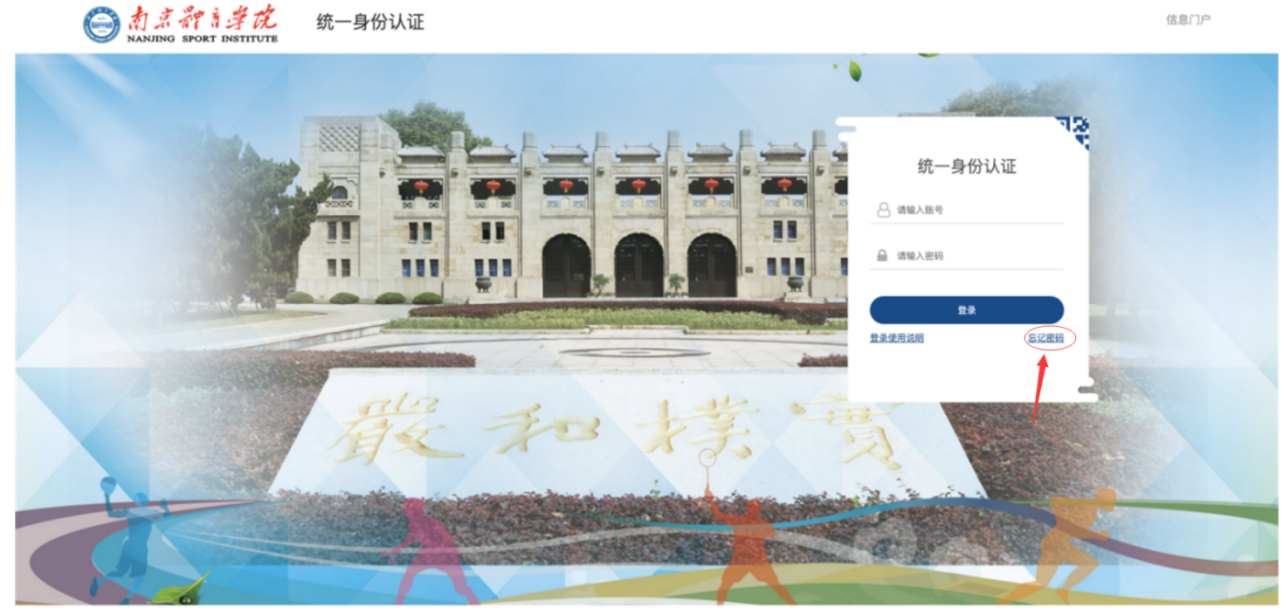 输入门户账号密码，登录门户首页，下拉至门户下方有【应用推荐】标签页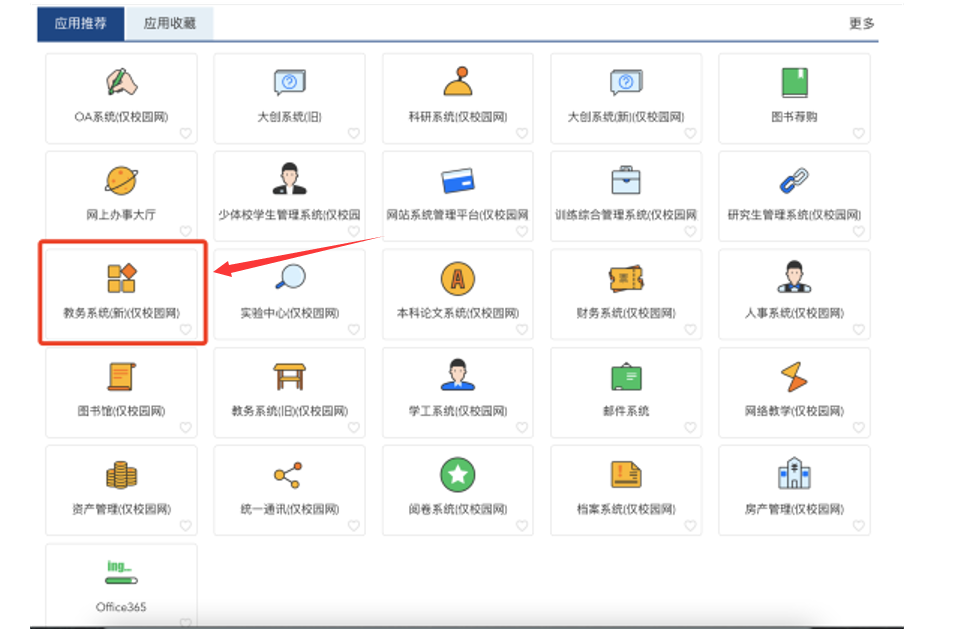 点击【教务系统(新)】，即可登录新教务系统。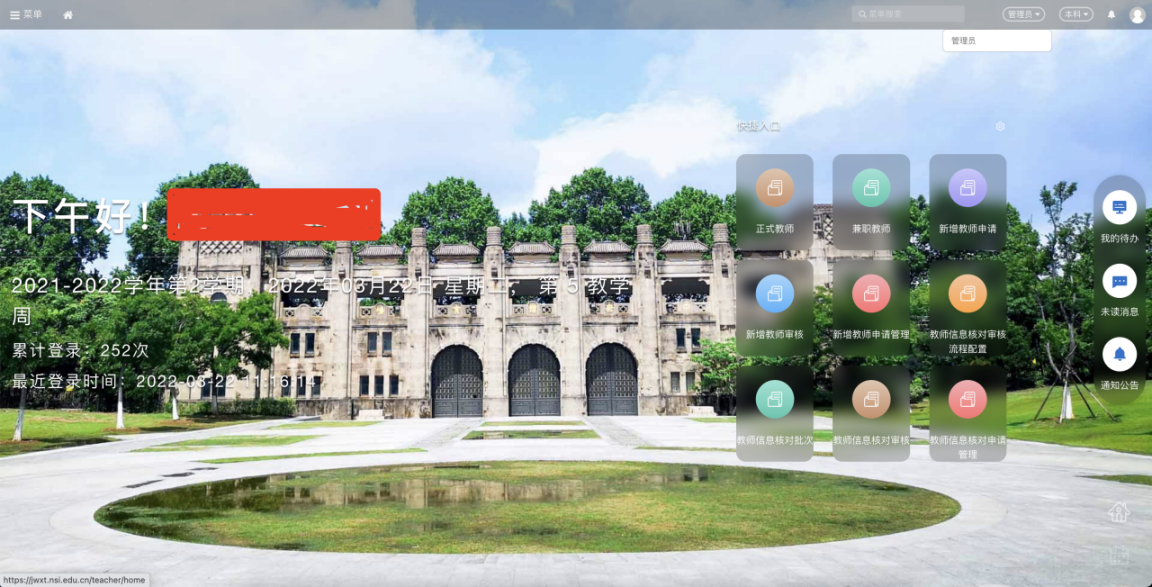 非本部校区人员登录首先登录学校官方WebVPN（https://webvpn.nsi.edu.cn）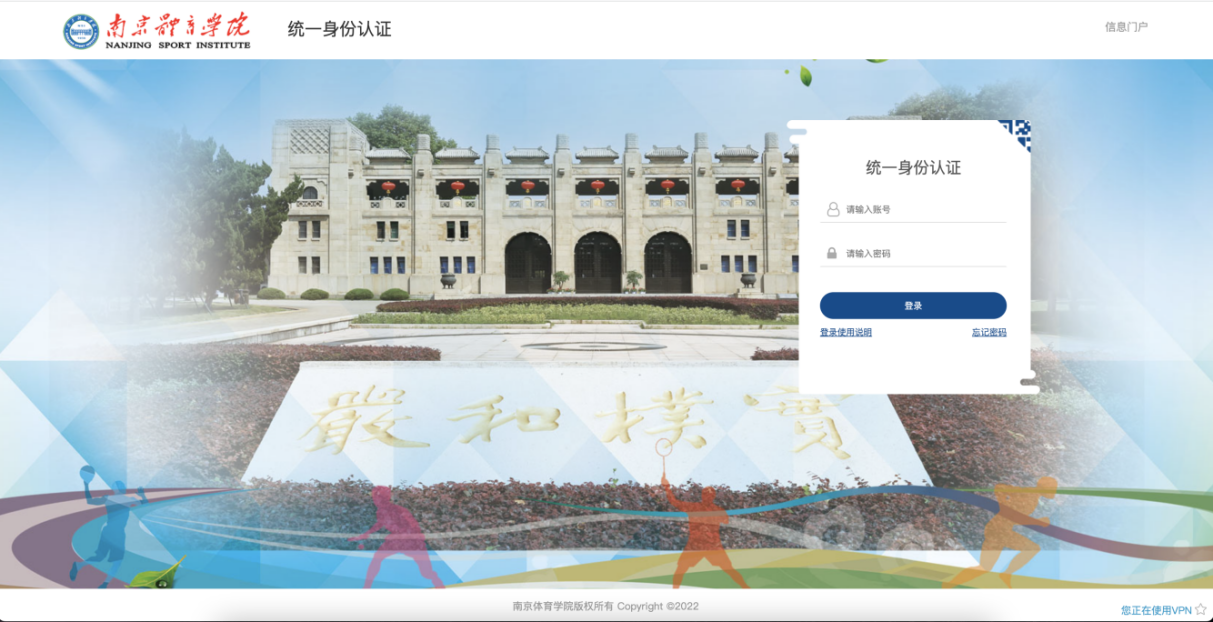 此处用户名密码是统一身份认证的用户名和密码，如果密码忘记，点忘记密码找回即可；输入门户账号/密码，登录学校WebVPN，在【校内应用】菜单下即可找到【教务系统(新)】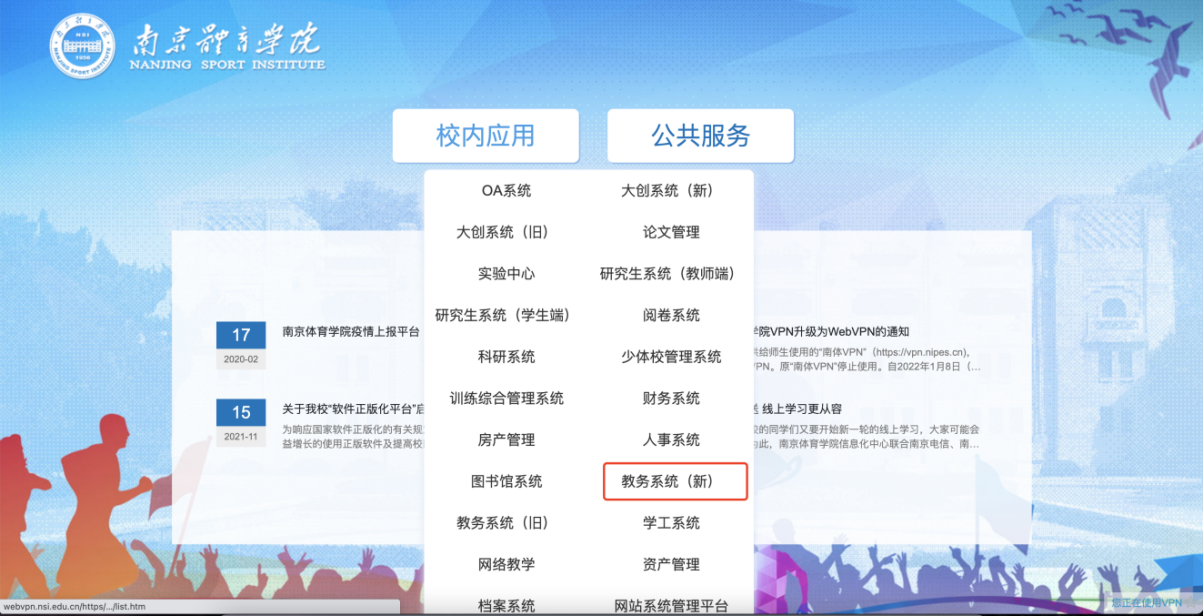 点击【教务系统(新)】即可登录自己的账号。更新选课状态选择【选课管理】，点击【学生上课名单】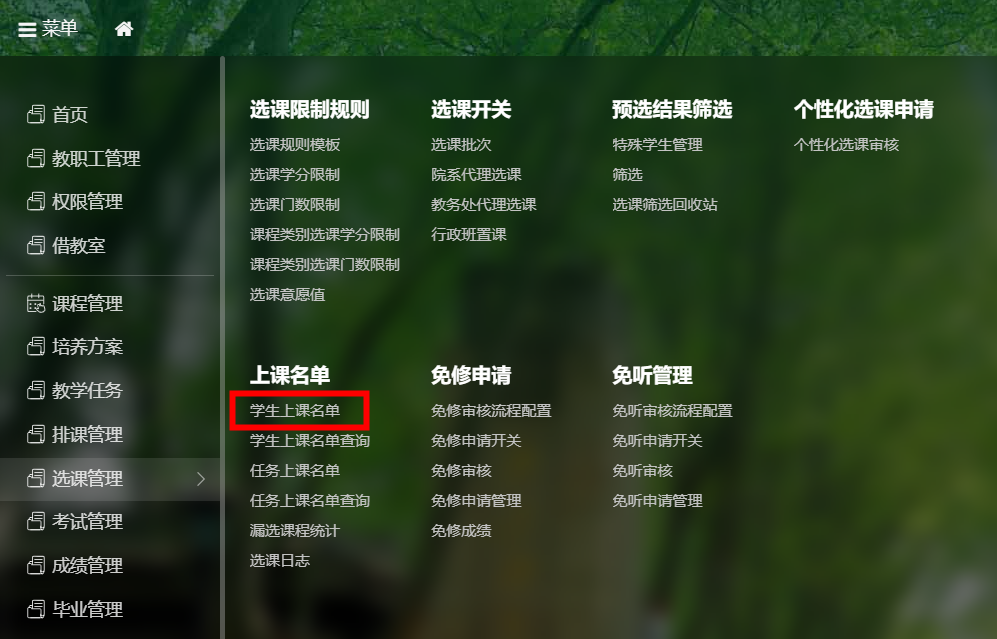 进入学生上课名单的界面后，首先选择学期，页面中有一列为“是否正选”，“否”表示学生此课程还是预选状态，学生重修选课后，是否正选都为“否”，学生需缴费后，才可将是否正选改为“是”，改为“是”后，该学生此课程才算正式选上了。改“是否正选”状态有如下几种方法：只需要改个别学生的“是否正选”状态时使用查询条件查出需要改“是否正选”状态的学生对应的那门课，勾选后点击修改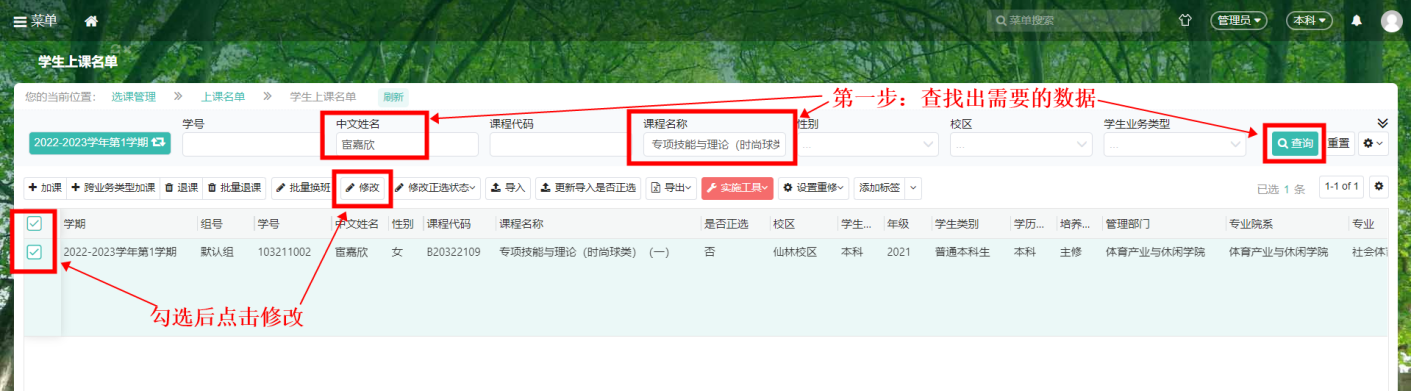 将“是否正选”改为“是”，点击保存。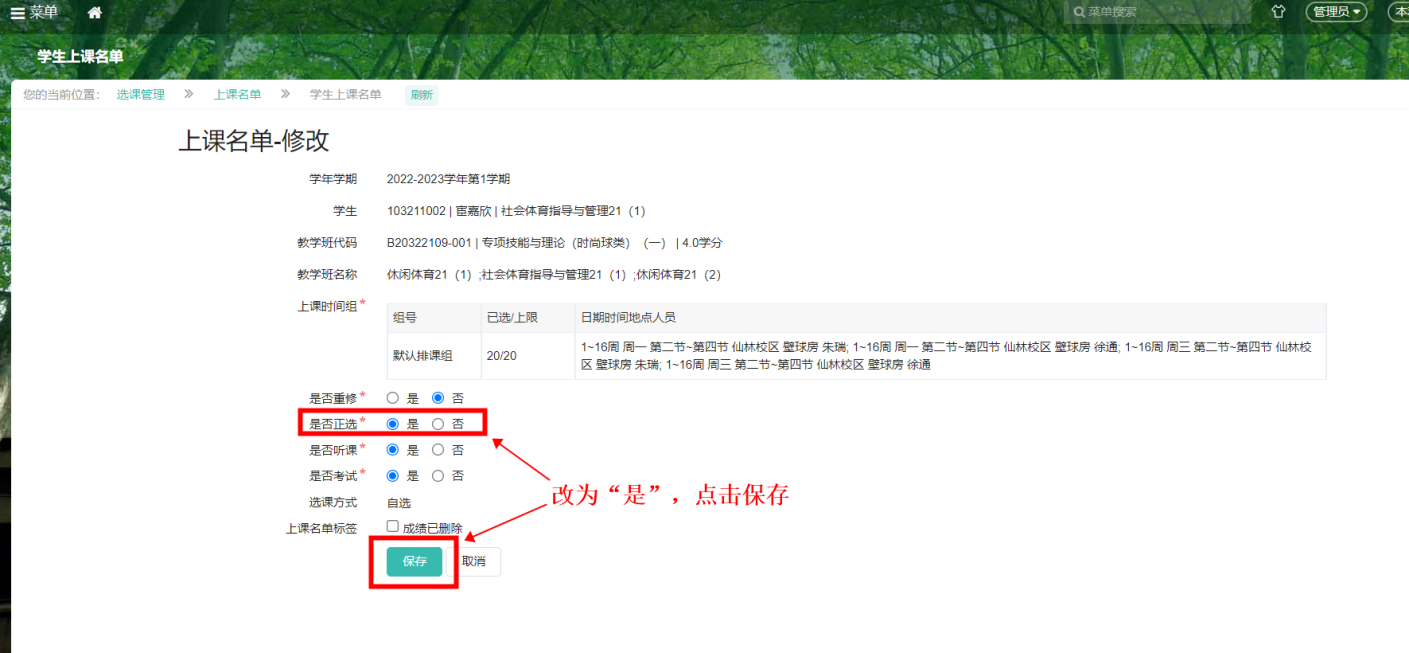 如点保存后出现如下弹窗，继续点确认保存即可，需要改“是否正选”的都是重修课，重修课对人数超上限没有限制。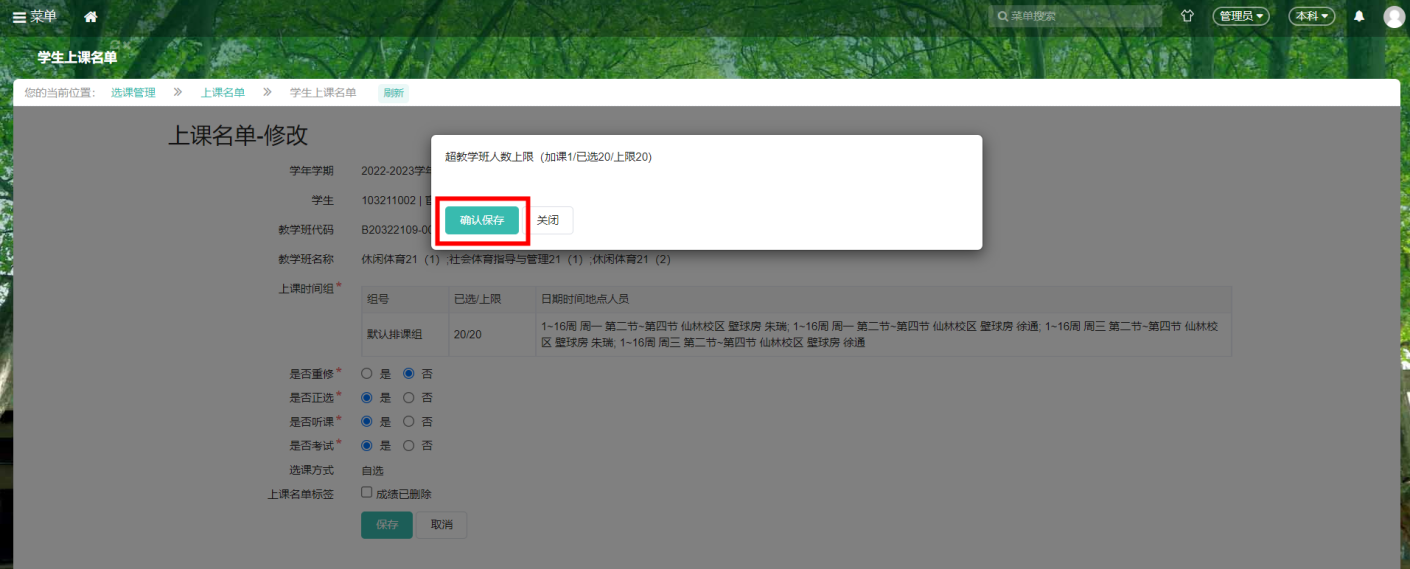 需要同时改几个学生的“是否正选”状态时勾选需要的数据，点击“批量修改状态”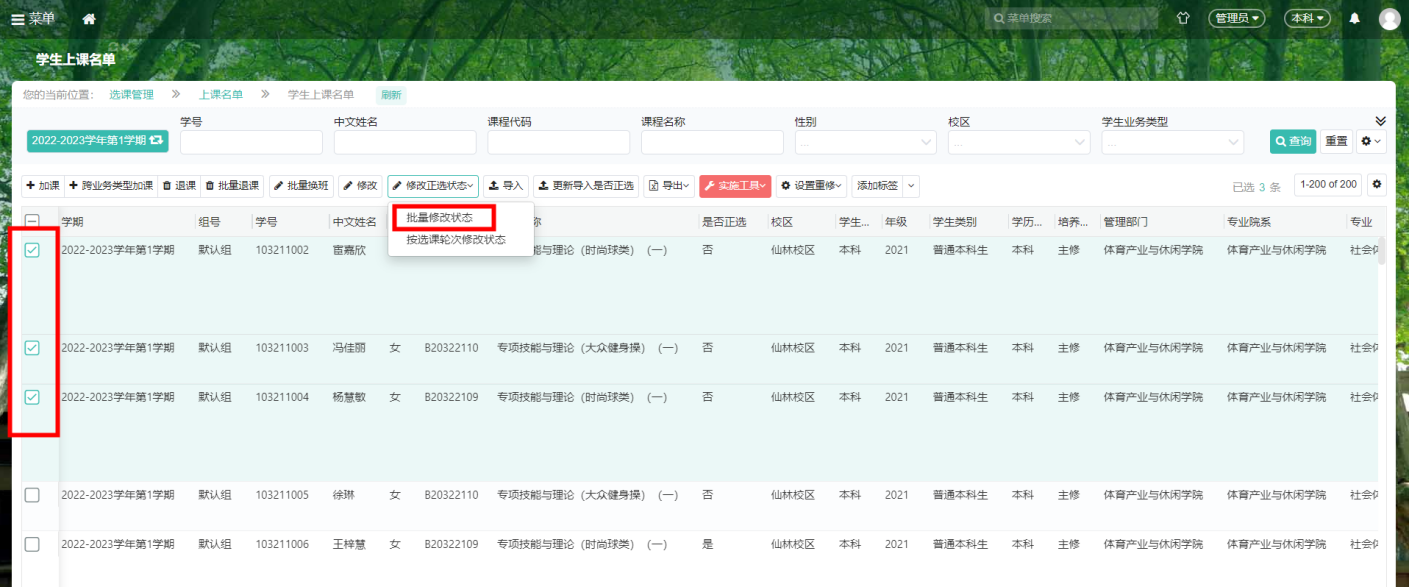 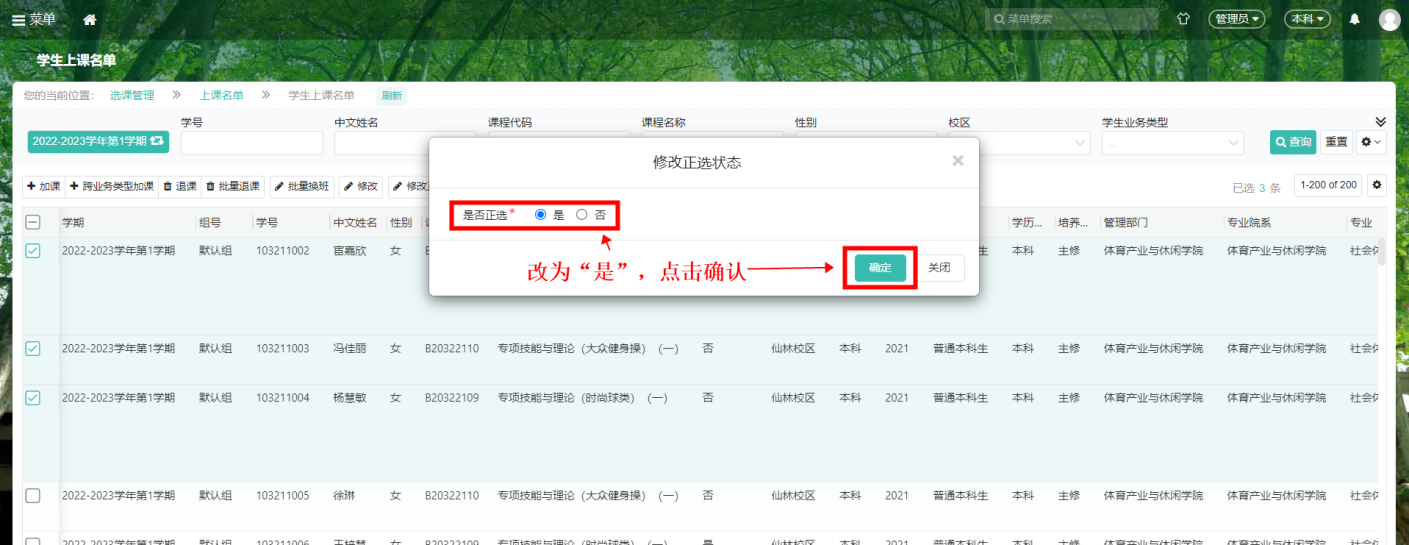 需要同时改较多学生的“是否正选”状态时点击“更新导入是否正选”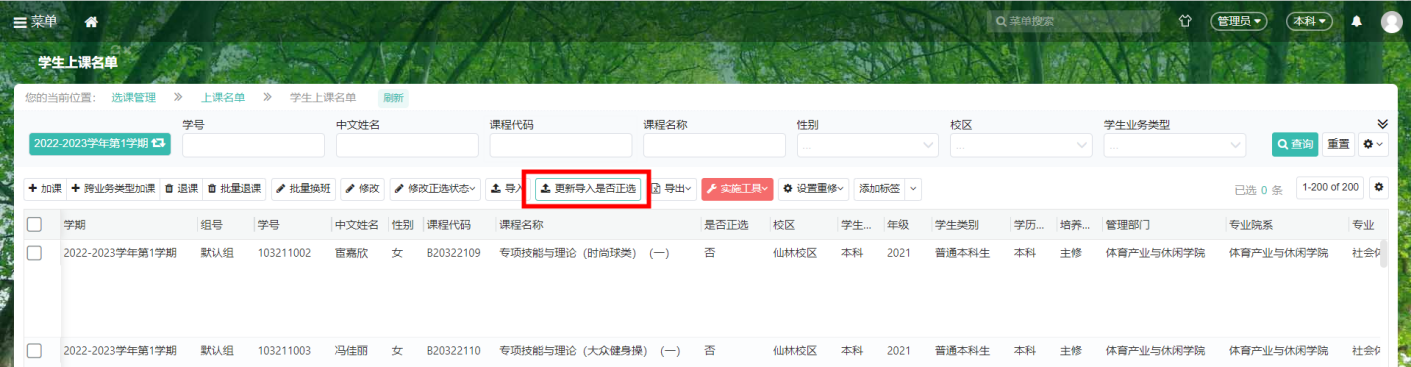 点击确认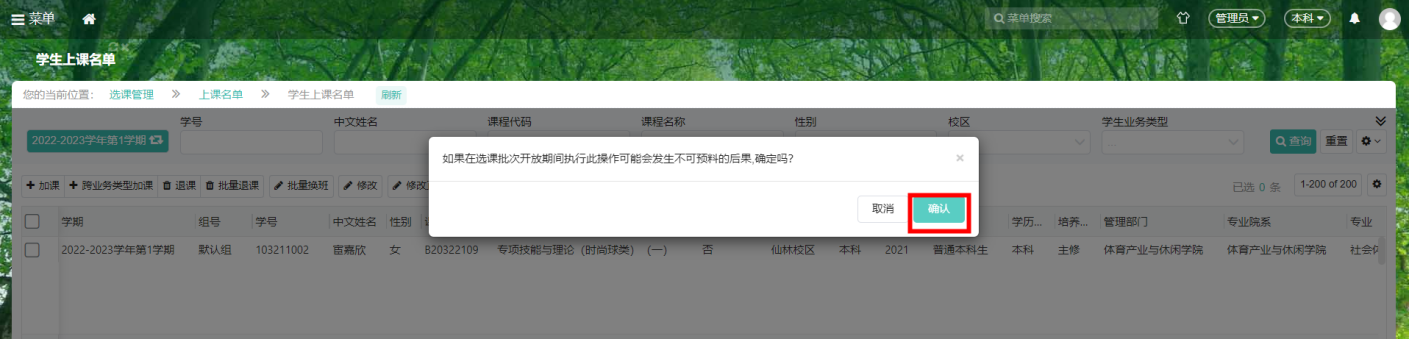 点击下载模板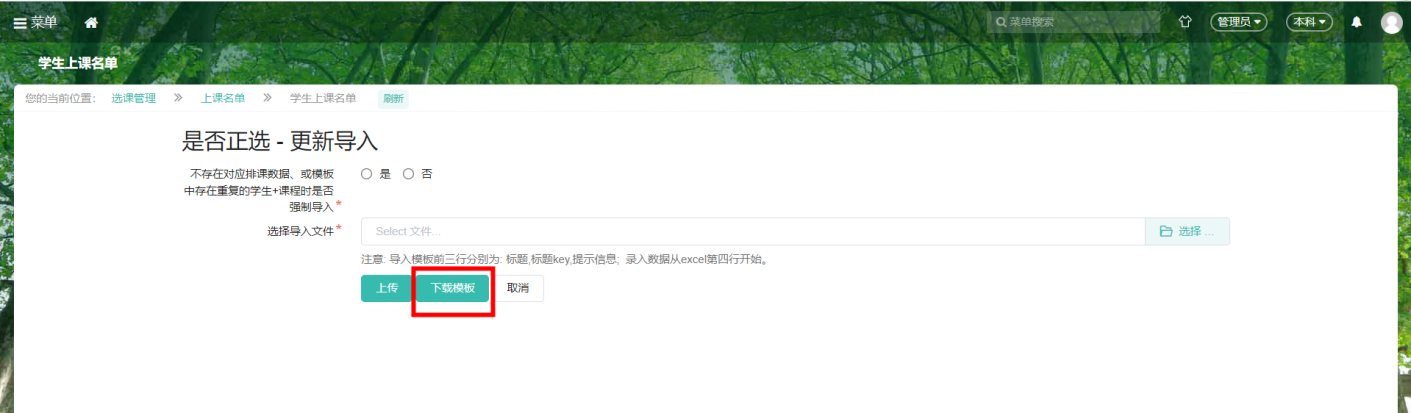 举例：如果是要将下图中四个学生对应四门课的“是否正选”改为“是”时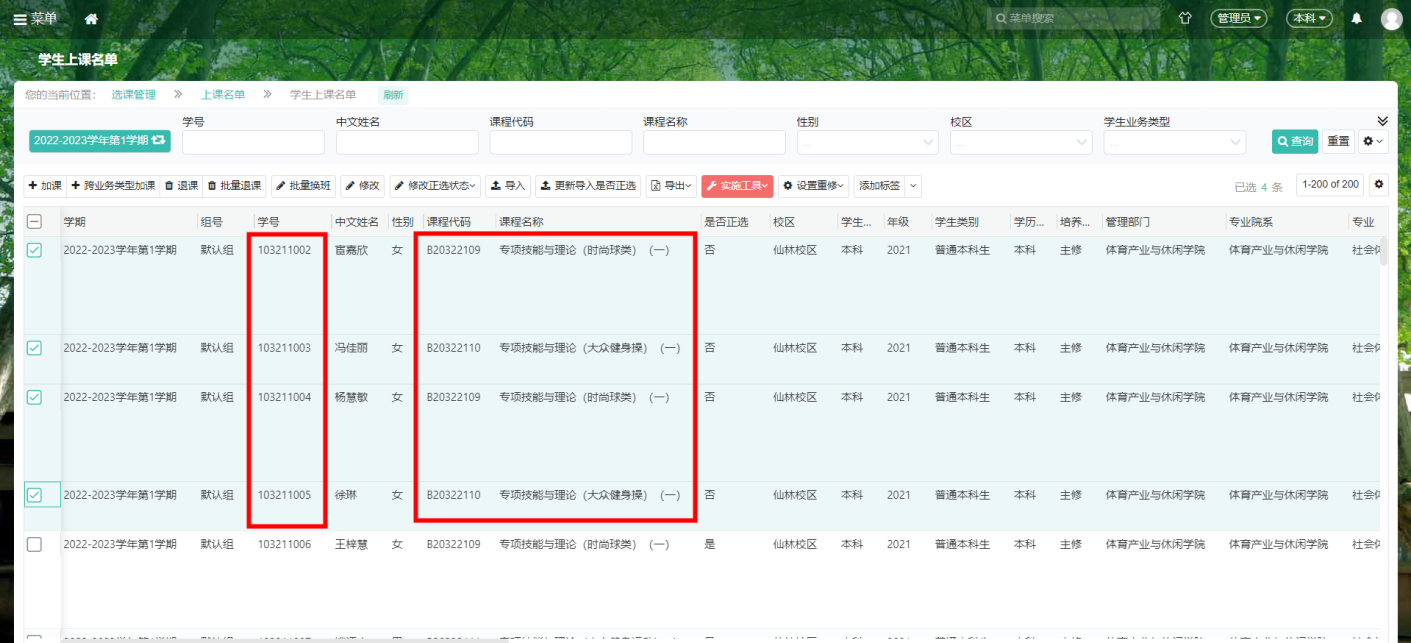 将这四个学生的学号、课程代码、课程名称输入到下载下来的模板中，是否正选填“是”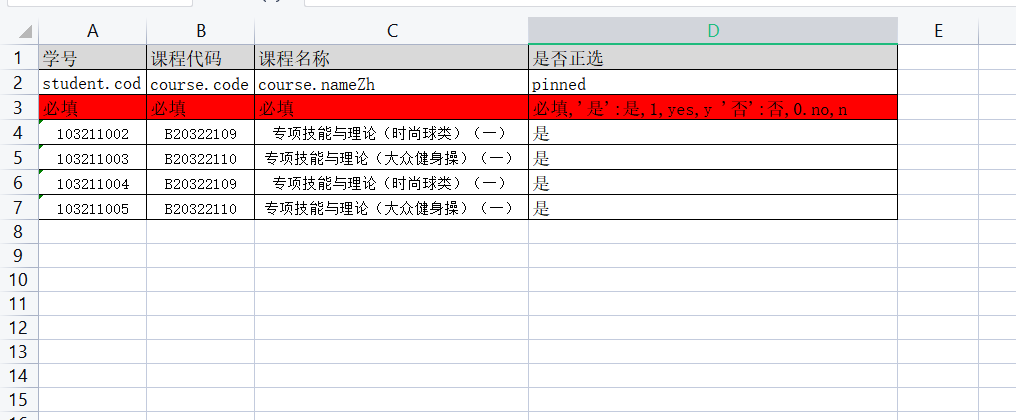 模板填写完成后，选择模板并上传注：下图中标注的地方一定要选“否”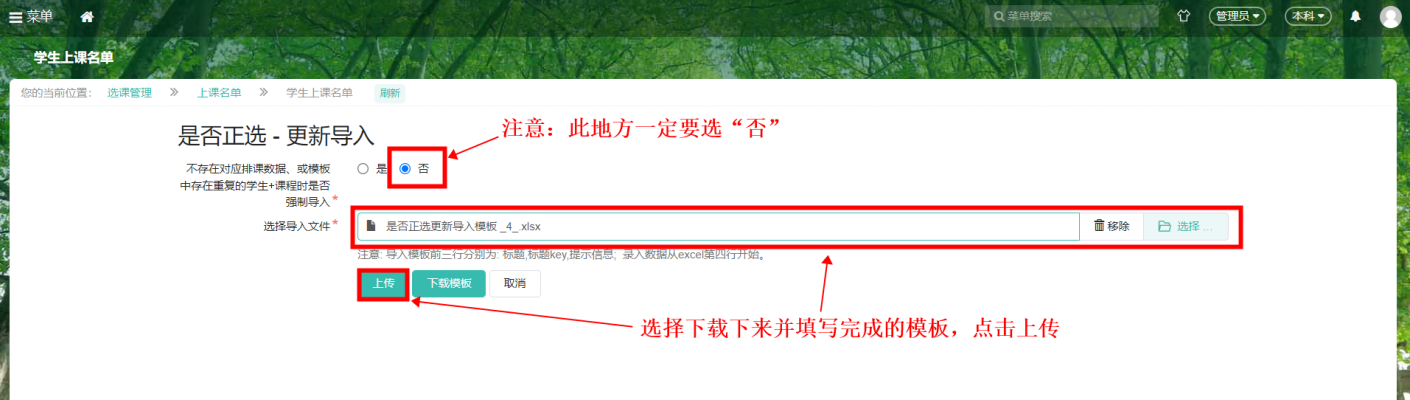 模板上传后即可看到，“是否正选”已更新为“是”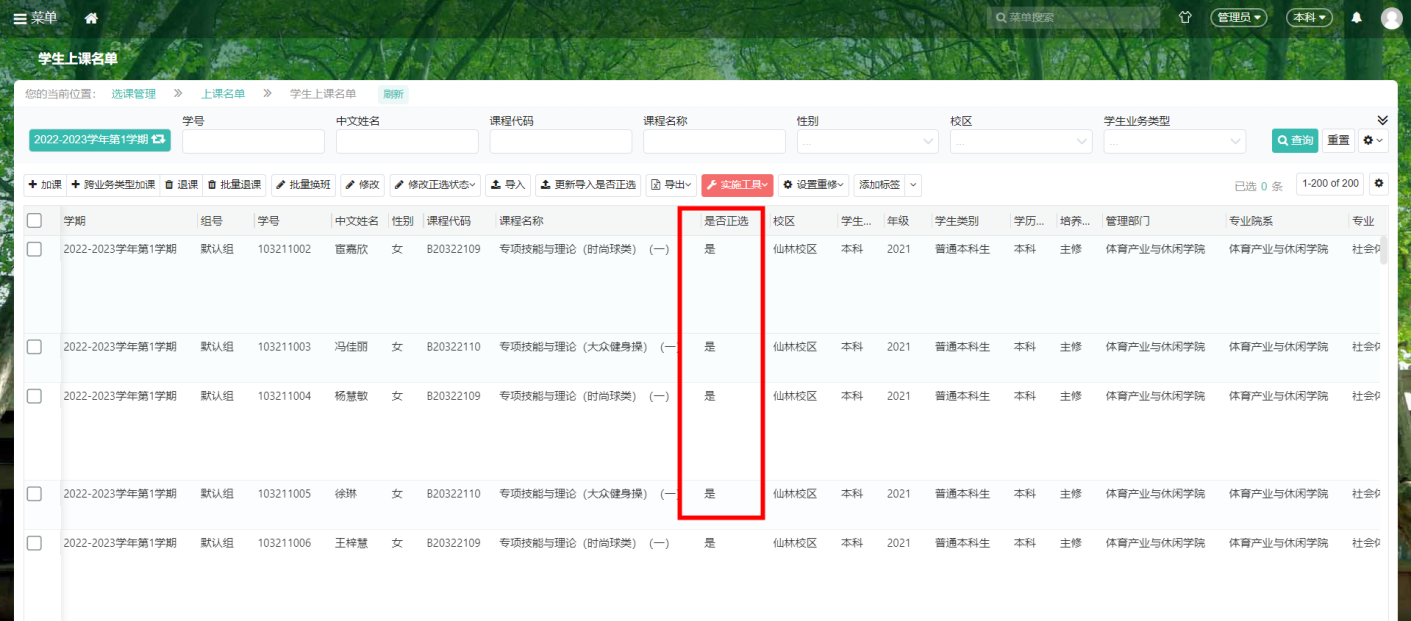 如果有其他系统问题反馈，请加入南体新教务系统技术交流群(群号：839128183)